УКРАЇНАМЕНСЬКА  МІСЬКА  РАДАМенського району Чернігівської областіР О З П О Р Я Д Ж Е Н Н Я  Від 09 січня 2019 року            № 3Про призначення відповідального за легковий автомобіль ВАЗ-21099Призначити Грищенка Віктора Костянтиновича, водія Менської  міської ради відповідальним за легковий автомобіль ВАЗ-21099 № 044-84 МК, за паливо-мастильні матеріали та запчастини.Розпорядження № 263 «Про внесення змін до розпорядження міського голови від 01.09.2017р № 173» від 10 вересня 2018 року вважати таким, що втратило чинність.Міський голова                                                                Г.А. ПримаковЗ розпорядженням ознайомлений:                                  Грищенко В.К.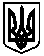 